Gedroogde  pruimen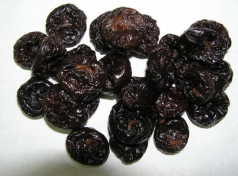 Ingemaakte  augurken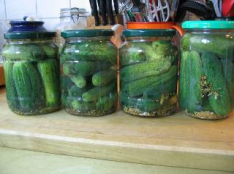 Gekonfijte  vruchten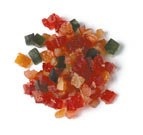 Gemalen  peper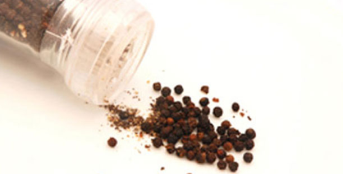 Gezouten  pinda’s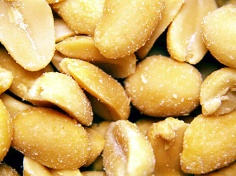 Gepaneerde  schnitzels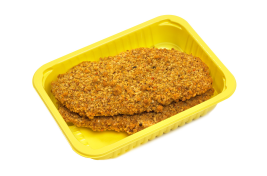 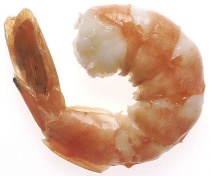 Gepelde  garnalenOntpitte  kersen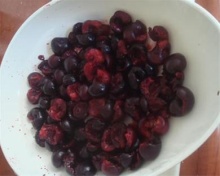 Geschrapte  worteltjes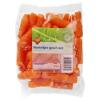 Gestoomde  makreel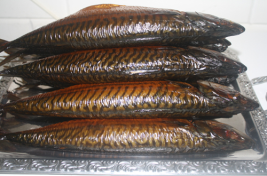 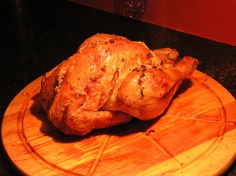 Gegrilde  kip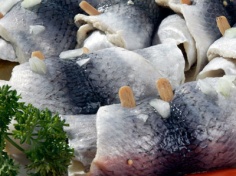 Gemarineerde haring